■　概要近年の製品製作や金型設計は、複雑な形状や短期間での商品開発が求められており、２次元モデルだけでは十分な対応をすることが難しくなってきています。そこで、３DCAD／ＣＡＭソフトウェア※１の操作方法などを理解することで、円滑な製品製作や商品開発への活用方法を学びます。　※１　今回使用するソフトは、Autodesk社のFusion360です。　※２　3DCAD（Fusion360）コースは、入門・初級編、中級①・中級②編とあります。内容に継続性があるため、連続受講をお勧めしますが、必要なコースを選択いただいてもかまいません。■　対象者・　Autodesk社のFusion360の操作を習得し、製品製作や商品開発への活用を検討している方・　Fusion360のアカウントを取得済みの方■　コース別の内容■　その他（１）お申し込みは、各コース別リーフレット裏面申込書にご記入の上、下記のいずれかの方法で　　お願いします。リーフレットはHPからダウンロードできます。　　●申込締切日　令和２年２月14日（金）　　●電話：０２５６－３８－８５２０●FAX：０２５６－３８－８２２０　●E-mail：ngt055040@pref.niigata.lg.jp●郵送：〒955-0024　三条市柳沢353-2　県立三条テクノスクール　能力開発支援課宛（２）受講料　　　各コース　3,900円　※減免制度（生活保護世帯、市町村民税非課税世帯）があります。必要な手続き等については、お問い合わせください。（３）用意するもの　　　筆記用具、Fusion360アカウント　※Fusion360は当校のPCで操作していただきますが、アカウントは事前に取得しておいてください。在職者訓練受講申込書令和　　年　　月　　日新潟県立三条テクノスクール校長　様 ※　希望するコースに○をつけてください。（両方の場合は２つに○）　ご記入いただいた個人情報は、在職者訓練実施のほか、訓練ニーズ調査のアンケートに使用させて頂く場合がありますが、それ以外の目的では使用いたしません。コース※２日　時内　容定　員講師・会場入門・初級 編３月17日（火）9:00～16:00基本操作、簡単なﾓﾃﾞﾘﾝｸﾞ、ｽｹｯﾁの編集、３Ｄﾌﾟﾘﾝﾀｰへの出力など10人（最低実施人数５人）【講師】ｺﾞｰﾉ･ﾃﾞｻﾞｲﾝ代表大滝　昌子　氏工業ﾃﾞｻﾞｲﾝ科職員【会場】三条テクノスクール　３階パソコン室中級①・中級②編３月18日（水）9:00～16:00簡単なﾓﾃﾞﾘﾝｸﾞ、履歴の編集、アセンブリ操作、CAM操作、３Ｄﾌﾟﾘﾝﾀｰへの出力など10人（最低実施人数５人）【講師】ｺﾞｰﾉ･ﾃﾞｻﾞｲﾝ代表大滝　昌子　氏工業ﾃﾞｻﾞｲﾝ科職員【会場】三条テクノスクール　３階パソコン室訓練コース　3DCAD（Fusion360） 入門・初級編　  中級①・中級②編　3DCAD（Fusion360） 入門・初級編　  中級①・中級②編　3DCAD（Fusion360） 入門・初級編　  中級①・中級②編　3DCAD（Fusion360） 入門・初級編　  中級①・中級②編　3DCAD（Fusion360） 入門・初級編　  中級①・中級②編（ふりがな）氏　　　　名生年月日生年月日昭和・平成　 　年　　月　　日（　　　歳）昭和・平成　 　年　　月　　日（　　　歳）現住所 ※受講者の住所〒電話番号　　　（　　　　）〒電話番号　　　（　　　　）〒電話番号　　　（　　　　）〒電話番号　　　（　　　　）〒電話番号　　　（　　　　）職務内容受講訓練コースに関する実務経験年数受講訓練コースに関する実務経験年数所属事業所名事業所所在地〒電話番号　　　（　　　　）　　　　　　　　　　　　　　　　　　　　　　　　　　　　　　　　　ＦＡＸ　　　　（　　　　）〒電話番号　　　（　　　　）　　　　　　　　　　　　　　　　　　　　　　　　　　　　　　　　　ＦＡＸ　　　　（　　　　）〒電話番号　　　（　　　　）　　　　　　　　　　　　　　　　　　　　　　　　　　　　　　　　　ＦＡＸ　　　　（　　　　）〒電話番号　　　（　　　　）　　　　　　　　　　　　　　　　　　　　　　　　　　　　　　　　　ＦＡＸ　　　　（　　　　）〒電話番号　　　（　　　　）　　　　　　　　　　　　　　　　　　　　　　　　　　　　　　　　　ＦＡＸ　　　　（　　　　）事業所の規模　　１　（1～29人）　　　　２　（30～99人）　　　　３（100～299人）　　４　（300～499人）　　 ５　（500～999人）　　　６（1,000人以上）　　１　（1～29人）　　　　２　（30～99人）　　　　３（100～299人）　　４　（300～499人）　　 ５　（500～999人）　　　６（1,000人以上）　　１　（1～29人）　　　　２　（30～99人）　　　　３（100～299人）　　４　（300～499人）　　 ５　（500～999人）　　　６（1,000人以上）　　１　（1～29人）　　　　２　（30～99人）　　　　３（100～299人）　　４　（300～499人）　　 ５　（500～999人）　　　６（1,000人以上）　　１　（1～29人）　　　　２　（30～99人）　　　　３（100～299人）　　４　（300～499人）　　 ５　（500～999人）　　　６（1,000人以上）受講料納入者１　所属事業所　　　　　・　　　　２　受講者　　　１　所属事業所　　　　　・　　　　２　受講者　　　１　所属事業所　　　　　・　　　　２　受講者　　　１　所属事業所　　　　　・　　　　２　受講者　　　１　所属事業所　　　　　・　　　　２　受講者　　　 当校からの  連絡先 　１　所属事業所（連絡担当者氏名：　　　　　　　　　）　・　２　受講者　１　所属事業所（連絡担当者氏名：　　　　　　　　　）　・　２　受講者　１　所属事業所（連絡担当者氏名：　　　　　　　　　）　・　２　受講者　１　所属事業所（連絡担当者氏名：　　　　　　　　　）　・　２　受講者　１　所属事業所（連絡担当者氏名：　　　　　　　　　）　・　２　受講者 当校からの  連絡先 「２　受講者」を選択した場合、所属事業所への連絡　　　　可　　・　　不可「２　受講者」を選択した場合、所属事業所への連絡　　　　可　　・　　不可「２　受講者」を選択した場合、所属事業所への連絡　　　　可　　・　　不可「２　受講者」を選択した場合、所属事業所への連絡　　　　可　　・　　不可「２　受講者」を選択した場合、所属事業所への連絡　　　　可　　・　　不可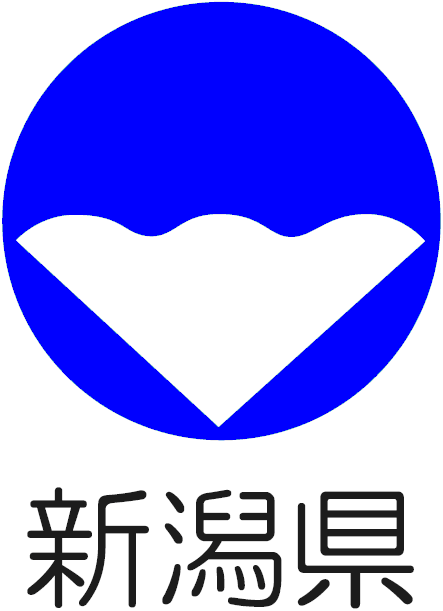 